от 25 мая 2015 года								                 № 638О внесении изменений в постановление администрации городского округа город Шахунья от 11 апреля 2013 года № 336 «Об утверждении Плана мероприятий («дорожная карта») «Изменения, направленные на повышение эффективности  сферы культуры в  городском округе  город Шахунья Нижегородской области»В соответствии с письмом Министерства культуры Нижегородской области от 05.05.2015 года № 321/21-793/15 «О корректировке «дорожной карты» сферы культуры»  администрация городского округа город Шахунья п о с т а н о в л я е т: 1. В постановление администрации городского округа город Шахунья от 11 апреля 2013 года № 336 «Об утверждении Плана мероприятий («дорожная карта»)  «Изменения, направленные на повышение эффективности сферы культуры в  городском округе  город Шахунья Нижегородской области» (с изменениями от 22 мая 2013 года № 428; от 09 июля 2013 года № 593; от 02 июня 2014 года № 483;  от 26 июня 2014 года № 586; от 17.07.2014 года № 664)  внести следующие изменения:Пункт 2 Раздела IV «Мероприятия по совершенствованию оплаты труда работников учреждений культуры»  изложить в следующей редакции:1. Показателями (индикаторами), характеризующими эффективность мероприятий по совершенствованию оплаты   труда работников учреждений культуры, являются:динамика минимальных значений средней заработной платы работников муниципальных учреждений культуры:                                                                                                                                                                                                                                                                                        (руб.)среднесписочная численность работников муниципальных  учреждений культуры:											    (человек)объем доходов от предпринимательской и иной приносящей доход деятельности, направленный на оплату труда работников:                                                                                                                                (тыс.руб.)2. Общему отделу администрации городского округа город Шахунья (А.А.Шляков) разместить настоящее постановление на официальном сайте администрации городского округа город Шахунья Нижегородской области.3. Настоящее постановление вступает в силу с момента его официального опубликования.4. Контроль за исполнением настоящего постановления оставляю за собой.И.о. главы администрации городскогоокруга город Шахунья									А.Д.Серов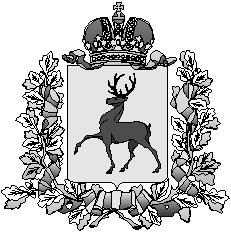 Администрация городского округа город ШахуньяНижегородской областиП О С Т А Н О В Л Е Н И Е20132014201520162017201812427,7217425,2417425,2424906,5435740,8839493,67201320142015201620172018181183,8183,8190,0186,0181,0201320142015201620172018878,71023,21023,21728,82504,82675,1